2019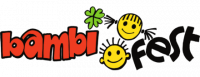 Prezentace na pódiu, pódiová vystoupeníVážení přátelé,přijměte naše nejupřímnější pozvání na tradiční akci pro děti a mládež s  názvem BAMBIFEST. Jedná se o akci, zaměřenou na prezentaci činnosti dětských a mládežnických spolků a dalších organizací, které organizují volný čas dětí a mládeže a  prezentaci kulturních a uměleckých činností. BAMBIFEST přináší zvýšení povědomí veřejnosti o nabízených aktivitách pro děti a mládež a zvýšení zájmu dětí a mládeže o jejich pravidelné navštěvování. Od roku 2017 je BAMBIFEST v Českých Budějovicích součástí celostátního projektu, který sdružuje několik pořadatelů v různých městech České republiky. Více informací na http://budejovice.bambifest.cz/ .V Českých Budějovicích akce proběhne ve dnech 24.-25. 5. 2019 (pátek – sobota).Z důvodu rekonstrukce Sportovní haly se akce v letošním roce bude konat opět na Výstavišti v Českých Budějovicích. Chtěli bychom opět oslovit a pozvat co nejvíce souborů tanečních, hudebních, recitačních, dramatických, sportovních aj., které svým vystoupením obohatí, zpestří a oživí program celé akce. Jako v předchozích letech bude opět zajištěno zastřešené stabilní podium (délka 8 m, hloubka 6 m, výška 80 cm a profesionální zvukařské vybavení.Nejde o perfektní umělecký výkon, ale o to představit se široké veřejnosti. Pro mnohé účinkující se většinou jedná o první vystoupení na pódiu před diváky. Zasíláme Vám přihlášku k účasti na pódiových vystoupeních. Dovolujeme si Vás požádat o vyplnění přihlášky s konkrétním popisem vystoupení a zaslání nejpozději do 10.4.2019 na e-mail kancelar@radambuk.cz. Věříme, že jste si datum poznamenali do kalendáře a těšíme se na setkání na BAMBIFESTU.Kontakt: RADAMBUK- Rada dětí a mládeže Jihočeského kraje z.s.Sídlo: Husova tř.45, 370 05 České BudějoviceE-mail: info@radambuk.cz, kancelar@radambuk.cz		Tel.: 775 644 101, 775 644 003IČ: 26516519						Bankovní spojení: 2300816799/20102019ZÁVAZNÁ PŘIHLÁŠKA – prezentace na pódiu, pódiová vystoupeníMísto kontaktu na vedoucího souboru lze uvést odpovědnou osobu, která bude místo vedoucího souboru přítomná akce.1. Obsah vystoupení2. Technické požadavky na zvukaře3. Informace pro moderátoraInformace o souboru a vystoupení určené pro moderátora – MINIMÁLNĚ 3 ŘÁDKY TEXTU!!!!!!!!!! Bez informací o souboru nebude přihláška přijata. Pište vše, co chcete, aby o souboru bylo na pódiu řečeno. Využijte této možnosti se zviditelnit.4.  Časové možnostiOznačte prosím časy, které Vám nejlépe vyhovují. V případě, že vystupujete více dní, označte všechny časy, kdy můžete vystupovat a uveďte maximální počet vystoupení. Pokusíme se vyhovět Vašim požadavkům. V případě velkého zájmu o jeden časový blok, mají přednost členské spolky RADAMBUK. Pátek 24.5.2019		8:00 – 9:00 hod.9:00  – 10:00 hod.10:00 – 11:00 hod.11:00 – 12:00 hod.12 .00 – 13:00 hod.13 .00 – 14:00 hod.14 .00 – 15:00 hod.15 .00 – 16:00 hod.16 .00 – 16:30 hod.Sobota 25.5.20199:00  – 10:00 hod.10:00 – 11:00 hod.11:00 – 12:00 hod.12 .00 – 13:00 hod.13 .00 – 14:00 hod.14 .00 – 15:00 hod.15 .00 – 16:00 hod.16 .00 – 17:00 hod.V......................dne:.................2019			Jméno, příjmení a podpis vedoucího souboru:			…………………………….............................................Název souboru:Počet účinkujících:Název vystoupení:Kontakt na vedoucího souboru:Mobil:Máme zájem o zajištění šatny: ANO x NEEmail:Jméno souboruNázev vystoupeníÚčinkujícíchDélka vystoupení123456